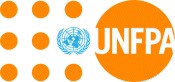 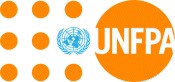 Date: 15/09/2024Request for Quotation No. UNFPA/SDN/RFQ/Distribution/03/24Land Transportation (Loading, Offloading, Insurance). Dear Sir/Madam,  We hereby solicit your quotation for the provision of Land Transportation and associated services (Loading/Offloading, Transportation and Insurance).Services will cover transportation of Non-Health Items and health items (Medical kits, consumables, equipment’s)This process is based on Fast Tracking Process (FTP). Details of points of origin and destination are described in Annex A. Quotation Forms (A ). Delivery will be to capital of states. Bidders are required to provide:Prices for Each location, Tentative delivery time for each destination.Insurance cost or percentage from total shipment value.Prices submitted for this request of quotation will be based on Annex-AFor high-volume low-weight cargo, charges will be based on Trucks capacity.Bid validity requested is 6 months. Partial bids are not allowed under this RFQ. Bidders should quote for all destinations. UNFPA reserves the right to submit a Purchase Order for all or part of destinations. UNFPA reserves the right to issue returning pricing accordingly.Documents to be submitted with the RFQ: Electronically to the secure mailbox sudan.office@unfpa.orgDo not put any other email address in copy when submitting your bid, or you may be disqualified.Clearly specify the following text in the subject line:RFQ No. UNFPA/SDN/RFQ/Distribution/03/24 US Dollars (USD). Conversion of currency into the UNFPA preferred currency shall be based only on UN Operational Exchange Rate prevailing at the time of competition deadline, which can be checked at http://treasury.un.org/operationalrates .If payment is executed in US Dollar (USD), it is the Bidder’s responsibility to own a bank account in US Dollar (USD) registered in the name of the company and be authorized to receive electronic transfer (EFT) in US Dollar (USD).Your earliest response to this query would be highly appreciated, but not later than:23/04/2024, 3.00 pm Sudan local time Note: Current UNFPA supplier policies apply to this solicitation and can be found at: http://www.unfpa.org/suppliers.  Best regards, Name of Contact Person in UNFPA: Mohamed Abdalla,Email : sudan.office@unfpa.orgDo not submit your bid to these contacts, or your bid will be disqualified. These contacts are made available only for questions and clarifications.  Bidders shall not receive responses to questions sent to sudan.office@unfpa.org since it is a secure mailbox. 